РАСПОРЯЖЕНИЕот  «06» октября  2023г.                                                                                      № 4Об утверждении Регламента реализации полномочий   администратора    доходовбюджета   по   взысканию    дебиторскойзадолженности  по  платежам  в  бюджет, пеням и штрафам по нимВ соответствии со статьей 160.1 Бюджетного кодекса Российской Федерации от 31.07.1998 № 145-ФЗ, приказом Минфина России от 18.11.2022 № 172н «Об утверждении общих требований к регламенту реализации полномочий администратора доходов бюджета по взысканию дебиторской задолженности по платежам в бюджет, пеням и штрафам по ним»:1.	Утвердить Регламент реализации полномочий администратора доходов бюджета по взысканию дебиторской задолженности по платежам в бюджет, пеням и штрафам по ним в Контрольно-ревизионной комиссии муниципального образования «Ярцевский район» Смоленской области согласно Приложению к настоящему Распоряжению.2. Обеспечить размещение распоряжения на официальном сайте Контрольно-ревизионной комиссии муниципального образования «Ярцевский район» Смоленской области.3. Контроль за выполнением настоящего распоряжения оставляю за собой.Председатель КРК Ярцевского района                                             О.А. ЗайцеваРегламентреализации полномочий администраторадоходов бюджета по взысканию дебиторскойзадолженности по платежам в бюджет, пеням и штрафам по нимОбщие положения1.1. Настоящий Регламент устанавливает порядок реализации Контрольно-ревизионной комиссией муниципального образования «Ярцевский район» Смоленской области (далее – Контрольно-ревизионная комиссия) полномочий администратора доходов бюджета по взысканию дебиторской задолженности по платежам в местный бюджет, пеням и штрафам по ним, являющейся источниками формирования доходов бюджета муниципального образования «Ярцевский район» Смоленской области (далее – Регламент).1.2. Полномочия администратора доходов осуществляется Контрольно-ревизионной комиссией по кодам классификации доходов бюджета.1.3. Понятия и определения, используемые в настоящем регламенте, понимаются в значении, используемом законодательством Российской Федерации, если иное не оговорено в настоящем регламенте.Мероприятия по недопущению образования просроченной дебиторской задолженности по доходам, выявлению факторов, влияющих на образование просроченной дебиторской задолженности по доходам2.1. В целях недопущения образования просроченной дебиторской задолженности по доходам, а также выявления факторов, влияющих на образование просроченной дебиторской задолженности по доходам, осуществляются следующие мероприятия:1) контроль за правильностью исчисления, полнотой и своевременностью осуществления платежей в местный бюджет, пеней и штрафов по ним, по закрепленным источникам доходов местного бюджета осуществляется Контрольно-ревизионной комиссией, как администратором доходов, в том числе:- за фактическим зачислением платежей в бюджеты бюджетной системы Российской Федерации в размерах и сроки, установленные законодательством Российской Федерации;- за погашением (квитированием) начислений соответствующими платежами, являющимися источниками формирования доходов бюджетов бюджетной системы Российской Федерации, в Государственной информационной системе о государственных и муниципальных платежах;- за исполнением графика платежей в связи с предоставлением отсрочки или рассрочки уплаты платежей и погашением дебиторской задолженности по доходам, образовавшейся в связи с неисполнением графика уплаты платежей в бюджеты  бюджетной системы Российской Федерации, а также за начислением процентов за предоставленную отсрочку или рассрочку и пени (штрафы) за просрочку уплаты платежей в бюджеты бюджетной системы Российской Федерации в порядке и случаях, предусмотренных законодательством Российской Федерации;- за своевременностью начисления неустоек, штрафов, пени, а также применения бюджетных мер принуждения, предусмотренных бюджетным законодательством Российской Федерации;- за своевременностью составления первичных учетных документов, обосновывающих возникновение дебиторской задолженности или оформляющих операции по ее увеличению (уменьшению) для отражения в бюджетном учете;2) проведение инвентаризации расчетов с должниками, включая сверку данных по доходам бюджетов бюджетной системы Российской Федерации на основании информации о непогашенных начислениях, содержащейся в ГИС ГМП, в том числе в целях оценки ожидаемых результатов работы по взысканию дебиторской задолженности по доходам, признания дебиторской задолженности по доходам сомнительной;3)  ежеквартальный мониторинг финансового (платежного) состояния должников, в том числе при проведении мероприятий по инвентаризации дебиторской задолженности по доходам, на предмет:- наличия сведений о взыскании с должника денежных средств в рамках исполнительного производства;- наличия сведений о возбуждении в отношении должника дела о банкротстве;4) своевременно принимает решение о признании безнадежной к взысканию задолженности по платежам в бюджет муниципального образования «Ярцевский район» Смоленской области;5) проводит иные мероприятия в целях недопущения образования просроченной дебиторской задолженности по доходам, выявления факторов, влияющих на образование просроченной дебиторской задолженности по доходам бюджета (при наличии).    3. Мероприятия по урегулированию дебиторскойзадолженности по доходам в досудебном порядке3.1. В целях урегулирования в досудебном порядке дебиторской задолженности по доходам (со дня истечения срока уплаты соответствующего платежа в бюджет (пеней, штрафов) до начала работы по их принудительному взысканию) осуществляются следующие мероприятия:1) направление требования должнику о погашении образовавшейся задолженности (в случаях, когда денежное обязательство не предусматривает срок его исполнения и не содержит условия, позволяющего определить этот срок, а равно в случаях, когда срок исполнения обязательства определен моментом востребования);2) направление претензии должнику о погашении образовавшейся задолженности в досудебном порядке в установленный законом или договором (контрактам) срок досудебного урегулирования в случае, когда претензионный порядок урегулирования спора предусмотрен процессуальным законодательством Российской Федерации, договором (контрактом);3) рассмотрение вопроса о возможности расторжения договора (контракта), предоставления отсрочки (рассрочки) платежа, реструктуризации дебиторской задолженности по доходам в порядке и случаях, предусмотренных законодательством Российской Федерации;4) направление в уполномоченный орган по предоставлению в деле о банкротстве и в процедурах, применяемых в деле о банкротстве, требований об уплате обязательных платежей и требований Российской Федерации в деле о банкротстве и в процедурах, применяемых в деле о банкротстве;5) уведомление должников (дебиторов) о переводе их задолженности в просроченную, в случае неуплаты или оплаты в неполном объеме платежей, предусмотренных претензиями и (или) требованиями.3.2. Срок для добровольного погашения дебиторской задолженности по доходам составляет 30 календарных дней со дня направления должнику (дебитору) претензии (требования), если иное не установлено контрактом (договором), соглашением либо действующим законодательством Российской Федерации.3.3. При добровольном исполнении обязательств в срок, указанный в требовании (претензии), претензионная работа в отношении должника прекращается.4.  Мероприятия по принудительному взысканиюдебиторской задолженности по доходам4.1. В случае уклонения должников (дебиторов) от погашения дебиторской задолженности по доходам либо погашения такой задолженности не в полном объеме, председателем Контрольно-ревизионной комиссии принимается решение о принудительном взыскании дебиторской задолженности в судебном порядке.4.2. Председатель Контрольно-ревизионной комиссии не позднее 10 рабочих дней со дня принятия указанного решения формирует пакет документов, необходимых для подачи искового заявления, подготавливает исковое заявление, обеспечивает направление искового заявления с приложением необходимых документов в судебный орган по подведомственности и подсудности, представляет Контрольно-ревизионную комиссию в судебном процессе.4.3. В случае удовлетворения исковых требований о взыскании денежных средств с должника в соответствии с частью 1 статьи 8 и частью 5 статьи 70 Федерального закона от 02.10.2007 № 229-ФЗ «Об исполнительном производстве» председателем Контрольно-ревизионной комиссии направляется исполнительный документ в банк или кредитную организацию, осуществляющие обслуживание счетов должника, без возбуждения исполнительного производства.4.5. При получении информации об отсутствии на счетах должника денежных средств, наложении ареста на денежные средства, находящиеся на счетах должника, приостановлении операций с денежными средствами должника председателем Контрольно-ревизионной комиссии направляется исполнительный документ в Федеральную службу судебных приставов.4.6. Направление исполнительных документов осуществляется председателем Контрольно-ревизионной комиссии не позднее 5 рабочих дней со дня принятия решений, предусмотренным пунктом 4.5. Регламента.5. Мероприятия по наблюдению (в том числе за возможностью взыскания дебиторской задолженности по доходам в случае изменения имущественного положения должника) за платежеспособностью должника в целях обеспечения исполнения дебиторской задолженности по доходам5.1. На стадии принудительного исполнения службой судебных приставов судебных актов о взыскании просроченной дебиторской задолженности с должника, председатель Контрольно-ревизионной комиссии осуществляет, при необходимости, взаимодействие со службой судебных приставов, включающее в себя:1) запрос информации и мероприятиях, проводимых приставом-исполнителем, о сумме непогашенной задолженности, о наличии данных об объявлении розыска должника, его имущества, об изменении состояния счета (счетов) должника, его имущества и т.д.;2) проводит мониторинг эффективности взыскания просроченной дебиторской задолженности в рамках исполнительного производства.6. Отчетность о проведении претензионной и исковой работыГлавный администратор доходов ежеквартально до 15 числа месяца, следующего за отчетным кварталом, представляют в Финансовое управление Администрации муниципального образования «Ярцевский район» Смоленской области отчет о проведении претензионной и исковой работы.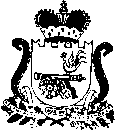 КОНТРОЛЬНО-РЕВИЗИОННАЯ КОМИССИЯ МУНИЦИПАЛЬНОГО ОБРАЗОВАНИЯ «ЯРЦЕВСКИЙ РАЙОН» СМОЛЕНСКОЙ ОБЛАСТИул. Гагарина, д. 9, каб. №14, г. Ярцево, Смоленская область, 215800E-mail: krk-yarcevo@mail.ruтел. (48143) 7-23-50 Приложениек распоряжению председателяКонтрольно-ревизионной комиссии муниципального образования «Ярцевский район» Смоленской областиот 06.10.2023г. № 4